Yuan Ze University, College of Management
Doctor of Philosophy Program Study Guide
(For Foreign Students Entering in the academic year 112)Passed by the 6th Academic Affairs Meeting, Academic Year 2023, on January 03, 2024A.	General rulesa.	This guide is written following the “Yuan Ze University Regulations for the Master’s and Doctoral Degree Qualifying Examination.”b. The College of Management Doctor of Philosophy program (hereinafter Ph.D. program)consists of an academic group, and an industry group.B.	Number of study years and school regulations for creditsa.	The study length in years for a doctoral program is 2-7 years.b.	School regulations for credits and compulsory/ elective courses are: 1. Students in a Ph.D. program need to complete a minimum of 18 credits and a doctoraldissertation.2. The Ph.D. program courses are:i. Basic Compulsory Courses (3 credits): Research Methodology for Social Sciencesii. Other Compulsory Courses (6 credits): Strategic Theories and Management, BehavioralScience Theories and Management, and Financial Accounting Theory. Choose 2 from 3iii. Other Elective Courses: Refer to the list of required courses provided by the Doctor ofPhilosophy program. The management related area which is not on the list require the Course Sign Up Form that is approved by the dissertation advisor or instructor and sent to the Affair Council for a final decision.3. Students must take the Seminar in Management course within the first two years after startingthe Ph.D. study. This course is zero credit. In addition, students should give an academic speech at least once in the Special Topics venue or Seminar before they do their doctoral oral defense.4. Within three years after choosing their advisor, students should take the “Independent Study”course offered by the Ph.D. program.C.	Examination	Ph.D. students must submit the "Notification of Learning Process" (including Qualifying Examination/ Dissertation Proposal, Attachment 1) with the required certain period of time and pass the examinations listed below: D. Dissertation ProcessDissertation AdvisorPh.D. students need to pass the qualifying examination before applying for their dissertation advisor (Application for Dissertation Advisor form, Attachment 2). Students may apply for one advisor or more for providing instruction together, and one should be a participating faculty member in the group for the student’s majoring. Students must acquire consent of the coordinator of the major group, if the advisor is not a faculty member in the students' major group, or the co-advisor is not a faculty member of the College of Management, YZU. Before finalization of any advisor issue, the Ph.D. program will indicate one participating faculty member as the mentor for advising that student’s on his or her studies. Doctoral candidates will decide their topic and then start to draft their dissertation under the instruction of that advisor.b.	Change of AdvisorA semester should be the interval between the time when applying for change in dissertation advisor and the time for applying for acceptance of the second dissertation advisor. Apply for a change in dissertation advisor will not be allowed in the same semester as the application for acceptance. Students need to fill out the form “Application for Changing Dissertation Advisor” as Attachment 3 and provide agreements from both the previous and the current advisors as necessary documents to the Ph.D. program committee meetings. Changing a dissertation advisor in the same semester as a student is applying for the dissertation proposal defense and the dissertation oral defense is not allow. There is a limitation of changing one’s advisor. It is only allowed one time during the entire Ph.D. study period. The grade on a dissertation oral defense will not be recognized if that student did not follow the proper procedure for changing a dissertation advisor.c.Termination of Advisor RelationshipIf it becomes necessary to terminate the advisor relationship, either the advisor or the student may initiate the application in accordance with the established regulations, and it must be approved through a Ph.D. program committee meetings. Once approved, the student must reapply for a new advisor. d.	Dissertation CommitteeStudents may apply for their dissertation oral defense and constitute their dissertation committee after the 5th semester in the program. The dissertation committee is in charge of reviewing the dissertation oral defense. After consent from the dissertation advisor and Ph.D. program director of the committee members, five to nine scholars in related fields will constitute the committee. More than 50% of the committee members will be professors or associate professors, and more than 50% of the committee members will be faculty from universities other than YZU. Except for the dissertation committee, there should be one faculty member from the candidate's major group on the committee, and chairperson to be nominated by the committee to coordinate all issues. The form “List of Dissertation Committee Members” as Attachment 4 is a document used to keep a record of committee members for the program. Any change in that list needs to be updated as soon as the change is validated.Students should exclude any three degrees of kinships or stakeholders from being their dissertation advisors or committee members; otherwise, these qualification shall be revoked and their oral defense grades shall not be recognized by the program. If the program confers a degree to a student who is found to have done so, the program shall revoke the degree and issue a public notice to announce the invalidation of the previously issued degree.Defense of Dissertation ProposalEach application documents need to be approved by dissertation advisors and the coordinator for the student’s major group and an approval for referencing in the Ph.D. Program Committee meeting. The application documents include the following:-	Notification of Learning Process (as Attachment 1)-	List of Dissertation Committee Members (as Attachment 4)-	Transcript (grades) of Ph.D. program -	Checklist for Applying for Dissertation Proposal Defense (as Attachment 7)A Dissertation Proposal Defense will be attended by the Dissertation Committee members at the school. These committee members will work out an average score. The passing score is 70 out of 100. The Dissertation Proposal Defense and the Dissertation Oral Defense should not be in the same semester. If students want to suspend their efforts after the Dissertation Proposal Defense, these students need to apply for conducting the Dissertation Proposal Defense again after returning to school. Seventh-year students who fail to pass the Dissertation Proposal Defense before the last semester will have to drop out of school.f.	Publication of Articles Ph.D. students must meet the articles published requirements noted below prior to obtaining their Ph.D. degree:1.	Students must co-author articles with dissertation advisors and must state Yuan Ze University as the research institution in the articles and the article needs to be published while they are attending school.2.	Students need to achieve a minimum of 6 points in order to meet the articles published requirement. Except for those in their last year (the 7th year), the number of publication points for graduation research results will only be counted as the number of journal papers.3.	All research categories for the published articles should be relevant to the management professional field and each article needs to be audited and gain the approval from dissertation advisor before submitting it for publication. The list of other anonymous peer review journals (and the points students can have), average-class international conferences and domestic conference should be reviewed by the coordinator of each group in advance and approved in the Ph.D. program committee meeting (Attachment 9).4. The List of top class international conferences is below:5. The List of Excellent class international conferences is below:6.	Students should publish papers along with oral presentations at conferences and should present in English at international conferences. Only the presenter's paper can be counted as a point publication. If any other Ph.D. student/s co-writes the paper with you, you need to fill in the “Quitclaim of Co-authored Dissertation” as Attachment 10 listing all co-authors and including their signatures on it.7.	Similar content articles published at different conferences can only be counted as higher points after by reviewed at program committee meetings.8.	Definition of "one periodical article":Articles with one to four authors (at least one must be an Assistant Professor or above in the College of Management, YZU) can be counted as one publication.Articles with five to seven authors (at least three must be Assistant Professor or above; two must be Assistant Professor or above in the College of Management, YZU), but can be counted as one-half a publication only.Articles with eight authors or above cannot be considered as pointed publications. Articles with two students or above as authors will be counted as average points. f.	Oral Defense of DissertationStudents should follow the procedures for the dissertation oral defense application along with the school calendar. These application documents including:-	Draft of dissertation-	Dissertation Recognition from Advisor (as Attachment 5)-	Checklist for Applying for Dissertation Oral Defense (as Attachment 8)The committee members will work out an average score. The passing score is 70 out of 100. Students who fail on the oral defense may apply for another oral defense in the next semester, but with the limitation of one only second change.Students who have already applied for their dissertation oral defense but cannot execute the defense, should submit a "Notification of Withdrawal of Application for Examination" (as Attachment 6) to withdraw before the deadline for the dissertation oral defense. This withdrawal of oral defense can only be applied for once. Students who do not submit the “Notification of Withdrawal of Application for Examination” form and do not execute their defense will be considered as failing the oral defense.Students can appeal to the Ph.D. program when they reach the final year of Ph.D. study period and are qualified to apply for their oral defense but still cannot get the approval to execute that oral defense from their dissertation advisors.In the event that the program confers a degree to a student who is found upon investigation to have committed plagiarism or used fraudulent means when preparing the dissertation, the program shall revoke said degree and issue a public notice to announce the invalidation of any previously issued degree.g.	Graduation SchedulesIf any of the items in the following table are not completed within the specified time, the students will have to drop out of school.E. Noted AttachmentsAttachment 1: Notification of Learning ProcessAttachment 2: Application for Dissertation AdvisorAttachment 3: Application for Changing Dissertation AdvisorAttachment 4: List of Dissertation Committee MembersAttachment 5: Dissertation Recognition from AdvisorAttachment 6: Notification of Withdrawal Application for ExaminationAttachment 7: Checklist for Applying for Dissertation Proposal DefenseAttachment 8: Checklist for Applying for Dissertation Oral DefenseAttachment 9: Application for Unlisted Journal/ Conference ApprovalAttachment10: Quitclaim for Co-authored DissertationAttachment 11: Application for Ph.D. Qualifying Examination WaiveF. 	Supplementary Information a.	This study guide has been implemented with the approval of the Program Committee meeting. Any amendment will also be implemented using the same process.b.For anything this study guide has not stated clearly, please refer to the relevant regulations of YZU.(Attachment 1) Notification of Learning ProcessYuan Ze University College of ManagementPh.D. Program Academic GroupNotification of Learning ProcessDate:       /     /_____  Signature of Applicant：_________________________________                                   (Attachment 2) Application for Dissertation AdvisorYuan Ze University College of ManagementPh.D. Program Academic GroupApplication for Dissertation Advisor(Attachment 3) Application for Changing Dissertation AdvisorYuan Ze University College of ManagementPh.D. Program Academic GroupApplication for Changing Dissertation Advisor(Attachment 4) List of Dissertation Committee MembersYuan Ze University College of ManagementPh.D. ProgramList of Dissertation Committee Members                                                                          Year          Semester              (Attachment 5) Dissertation Recognition from AdvisorYuan Ze University College of ManagementPh.D. ProgramDissertation Recognition from AdvisorI have agreed following dissertation under my supervision from the student of Ph.D. program to be sent for the review process for oral defense.Name：______________________________________Student ID no. ____________________________________Dissertation topic： _______________________________________________Signature of dissertation Advisor：___________________________________Date：_ _____ _____ ______(yyyy/mm/dd)(Attachment 6) Notification of Withdrawal Application for ExaminationYuan Ze University College of ManagementPh.D. ProgramNotification of Withdrawal Application for Examination    Date:      /     /      (Attachment 7) Checklist for Applying Dissertation Proposal DefenseYuan Ze University College of ManagementPh.D. ProgramChecklist for Applying Dissertation Proposal DefenseName：			         			         Student ID no.：		    		   	Date of proposal defense：			    		  Date of filling：		  		    	Advisor：						             		            				CourseRemark： Please attach the transcript to be approved.(Attachment 8) Checklist for Applying Dissertation Proposal DefenseChecklist for Applying Dissertation Proposal DefenseQualification ExaminationReview results Acceptation  Rejection	Explanation: 														Signature of student: 	                     				             	Supervisors: 						                      				Coordinator of major field: 			                         			Director of Ph.D. Program: 					                     (Attachment 9) Checklist for Applying Dissertation Oral DefenseYuan Ze University College of ManagementPh.D. ProgramChecklist for Applying Dissertation Oral DefenseName：			         			    Student ID no.：				Date of oral defense：			    		Date of filling：				Supervisor：						             		            	Dissertation topic： _____________________________________________Date of passing dissertation oral defense：____________________(yyyy/mm/dd)Academic speech in special topics or seminarsDate： ________________________(yyyy/mm/dd)  Place：               Speech Topic：                                                            
(B~E Below are graduation requirements, if you haven’t published the essay, you could temporarily leave them blank)International Journal Remark:    a.	Please describe the relation between the journal and the doctor's essay within 500 words.b.	If your essay is already accepted or published, please attach your hard copy. (Attachment 8) Checklist for Applying Dissertation Oral DefenseInternational Conference EssayRemark： Please attach the hard copy of the Essay Published case studyOther Ph.D. program-related published essayReview results Acceptation  Rejection	Explanation: 																												Signature of student: 	                     				       Dissertation committee members:Supervisors: 						                      		Coordinator of major field: 			                         	Director of Ph.D. Program: 					                        (Attachment 10) Application Form for Unlisted Journal / Conference ApprovalYuan Ze University College of ManagementPh.D. Program Academic GroupApplication Form for Unlisted Journal / Conference ApprovalApplication Date: _________/________/________(yyyy/mm/dd)(Attachment 11) Quitclaim of co-authored dissertationYuan Ze University College of ManagementPh.D. ProgramQuitclaim of Co-authored DissertationStudent ID No.       Name          Major        Applicant Signature      (Attachment 12) Application for PhD Qualifying Examination WaiveYuan Ze University College of ManagementPh.D. ProgramApplication for PhD Qualifying Examination Waive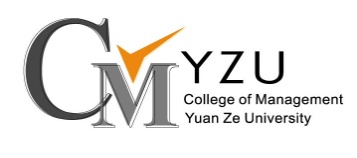 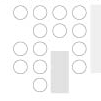 DeclarationAccording to the resolution of the Ph.D. Program Meeting, College of Management, Yuan Ze University, a self-assessment checklist and a declaration of “Non-Submission to Predatory Publishers Journals or Conferences” are to be submitted to show responsible while applying for waive Qualifying Examination and Recognition of Graduation Points.I,                (Student ID:              ) declare that I am fully aware of the above resolution, and have completed the following self-assessment checklist (please check the box if completed). If offence is found later in any submission to predatory publishers journals or conferences, I will not object to the disqualification of Qualifying Examination Exemption and Recognition of Graduation Points.□ Checked at Beall’s List for publishers and journals information.□ Completed Think. Check. Submit. (Predatory Journal Self-Check Form) or Think. Check. Attend. (Predatory Conferences Audit Procedure) for assessment.□ Confirmation of not publication to the following publishers: OMICS (INDIA), WASET (TURKEY), SCIRP (USA), MDPI, Frontiers, Baishideng, Mega .DescriptionDescriptionQualifying ExaminationQualifying ExaminationTime TablesubjectssubjectssubjectsHeld at least once a semester (a week before the start date of the semester)Research Methodology for Social SciencesResearch Methodology for Social SciencesStrategic Theories and ManagementBehavioral Science Theories and ManagementFinancial Accounting Theory(Choose 1 from 3)RemarksThe qualifying examination and any re-examination must be passed within three years (6 semesters). Those who finally fail to pass must drop out from the school.After passing the qualifying examination courses (70 points or above), students may apply for their Qualifying Examination. The grade of each subject is calculated independently, and a passing grade is 70 points or more (including 70 points).Students who fail the qualifying examination for the first time, can retake the exam only once, regardless of the subject of the qualifying examination. Those who fail to pass the re-examination must drop out from the school.The qualification examination acceptance may not be revoked after the application is filed. Students who need to withdraw from other qualifying examination due to unavoidable circumstance should apply a week before the examination date. Student who cannot meet this requirement due to a major incident can submit the re-examination application one week later, and the failure record may be canceled after a committee meeting. But still, student can apply only one time.Student who published in a top  international journal are qualified to have the qualifying examination waived,  as follows :(1)The journal paper should be SSCI, SCI, or TSSCI.(2)The journal paper should be published after enrolling in a Ph.D. program at Yuan Ze University, and published under the name of Yuan Ze University with one specially appointed professor as a co-author. (3)The journal paper can only be applied by one Ph.D. student, and the paper will not be counted as any research points for graduation. (4)Students should prepare the application form, “Application for Ph.D. Qualifying Examination Waive” as Attachment 11, a journal accepted letter (publisher of paper will not have to submit). Send an abstract of the paper and a referral from the journal to Department/School office. (5) The qualifying examination must be completed within three years of enrollment.The qualifying examination and any re-examination must be passed within three years (6 semesters). Those who finally fail to pass must drop out from the school.After passing the qualifying examination courses (70 points or above), students may apply for their Qualifying Examination. The grade of each subject is calculated independently, and a passing grade is 70 points or more (including 70 points).Students who fail the qualifying examination for the first time, can retake the exam only once, regardless of the subject of the qualifying examination. Those who fail to pass the re-examination must drop out from the school.The qualification examination acceptance may not be revoked after the application is filed. Students who need to withdraw from other qualifying examination due to unavoidable circumstance should apply a week before the examination date. Student who cannot meet this requirement due to a major incident can submit the re-examination application one week later, and the failure record may be canceled after a committee meeting. But still, student can apply only one time.Student who published in a top  international journal are qualified to have the qualifying examination waived,  as follows :(1)The journal paper should be SSCI, SCI, or TSSCI.(2)The journal paper should be published after enrolling in a Ph.D. program at Yuan Ze University, and published under the name of Yuan Ze University with one specially appointed professor as a co-author. (3)The journal paper can only be applied by one Ph.D. student, and the paper will not be counted as any research points for graduation. (4)Students should prepare the application form, “Application for Ph.D. Qualifying Examination Waive” as Attachment 11, a journal accepted letter (publisher of paper will not have to submit). Send an abstract of the paper and a referral from the journal to Department/School office. (5) The qualifying examination must be completed within three years of enrollment.The qualifying examination and any re-examination must be passed within three years (6 semesters). Those who finally fail to pass must drop out from the school.After passing the qualifying examination courses (70 points or above), students may apply for their Qualifying Examination. The grade of each subject is calculated independently, and a passing grade is 70 points or more (including 70 points).Students who fail the qualifying examination for the first time, can retake the exam only once, regardless of the subject of the qualifying examination. Those who fail to pass the re-examination must drop out from the school.The qualification examination acceptance may not be revoked after the application is filed. Students who need to withdraw from other qualifying examination due to unavoidable circumstance should apply a week before the examination date. Student who cannot meet this requirement due to a major incident can submit the re-examination application one week later, and the failure record may be canceled after a committee meeting. But still, student can apply only one time.Student who published in a top  international journal are qualified to have the qualifying examination waived,  as follows :(1)The journal paper should be SSCI, SCI, or TSSCI.(2)The journal paper should be published after enrolling in a Ph.D. program at Yuan Ze University, and published under the name of Yuan Ze University with one specially appointed professor as a co-author. (3)The journal paper can only be applied by one Ph.D. student, and the paper will not be counted as any research points for graduation. (4)Students should prepare the application form, “Application for Ph.D. Qualifying Examination Waive” as Attachment 11, a journal accepted letter (publisher of paper will not have to submit). Send an abstract of the paper and a referral from the journal to Department/School office. (5) The qualifying examination must be completed within three years of enrollment.Types of PublicationsTypes of PublicationsPointsRemarksi. One journal paper ( either published or accepted)i. One journal paper ( either published or accepted)i. One journal paper ( either published or accepted)i. One journal paper ( either published or accepted)SSCI class journals8SCI class journals8TSSCI class journals8FLI class journals6ABDC Journal Quality List Grade B or above6Grade B or above recommended by the Ministry of Science and Technology6Scopus database4Other anonymous peer review journals3-4Case-by-case reviewii. One paper published at a conferenceii. One paper published at a conferenceii. One paper published at a conferenceii. One paper published at a conferenceTop class international conference6See the lists as below.Excellent class international conference4Other international or domestic academic conference1-2Case-by-case review but cannot exceed 2 points in total pointiii. One published case study iii. One published case study iii. One published case study iii. One published case study  Publishing8Ivey Publishing,  of Business Foundation8Kung-Hwa Management Cases Collections2Cannot exceed 4 points in total2Cannot exceed 4 points in totalGroupTop class international conferenceAcademicAcademy of Management (AOM) Annual Meeting Strategic Management Society (SMS)Annual ConferenceAcademy of International Business (AIB) Annual Meeting Association for Consumer Research (ACR) Conference ( North American)  American Marketing Association (AMA)Academic ConferenceAcademy of Marketing Science (AMS) Annual ConferenceAdvertising and Consumer Psychology (ACP) ConferenceSociety of Consumer Psychology (SCP) Conference (main conference)American Academy of Advertising(AAA) Conference  American Finance Association(AFA) Annual Meeting American Economic Association (AEA)Annual Meeting Western Finance Association (WFA)Annual Meeting Financial Management Association (FMA)Annual Meeting European Finance Association (EFA )MeetingAmerican Accounting Association(AAA) Annual MeetingAmerican Accounting Association(AAA) Regional MeetingAmerican Accounting Association(AAA) Section MeetingGroupExcellent class international conferenceAcademicAcademy of Human Resource Development (AHRD)Annual Meeting Asia Academy of Management (AAOM)Annual MeetingTaiwan Academy of Management (TAOM) Joint Conference  European Academy of Management (EURAM)Australian and New Zealand Academy of Management Conference (ANZAM) British Academy of Management Conference (BAM) Eastern Academy of Management (EAM) Midwest Academy of Management(MAM) Southwest Academy of Management (SWAM) Western Academy of Management (WAM)Africa Academy of Management (AFAM)Southern Management Association(SMA)European Group for Organizational Studies (EGOS) Iberoamerican Academy of Management (IAM/IBERO)Indian Academy of Management (INDAM) Academia de Ciencias Administrativas (ACACIA)Administrative Sciences Association of Canada (ASAC)European Association of Work and Organizational Psychology(EAWOP)International Association for Chinese Management Research (IACMR) International Association for Conflict Management (IACM) Annual ConferenceLabor and Employment Relations Association (LERA) Annual Meeting  National Association of Postgraduation and Research in Administration - Brazil (ANPAD)Società Italiana di Management (SIMA)Spanish Academy of Management (ACEDE)Decision Science Institute(DSI) Annual MeetingMidwest Decision Sciences Institute(MWDSI)Northeast Decision Sciences Institute (NEDSI) Southeast Decision Sciences Institute(SEDSI)Southwest Decision Sciences Institute (SWDSI)Western Decision Sciences Institute (WDSI)European Decision Sciences Institute(EDSI)Asia-Pacific Decision Sciences Institute(APDSI)China Decision Sciences Institute(CDSI)Qatar Decision Sciences Institute(QDSI)Academy of Marketing Science (AMS) Cultural Perspectives in MarketingAcademy of Marketing Science (AMS) World Marketing CongressAmerican Marketing Association (AMA) SIG Conference Association for Consumer Research (ACR) Conference (Asia Pacific)Association for Consumer Research (ACR) Conference (Europe)European Marketing Academy Conference (EMAC)Frontiers in Service ConferenceInforms Marketing Science Society ConferenceSummer Society of Consumer Psychology (SCP) Conference (Division 23 of APA)European International Business Academy(EIBA) Annual ConferenceIndustry Studies Conference(ISC) R&D Management Conference( RADMA)The Institute for Operations Research and the Management Sciences (INFORMS) Annual MeetingThe Production and Operations Management Society (POMS) Annual Conference Society of Consumer Psychology ConferencePortland International Center for Management of Engineering and Technology(PICMET)International Conference on Management of Technology(IAMOT)European Financial Management Association Meeting(EFMA) Financial Management Association (FMA) Asian ConferenceFinancial Management Association (FMA) European Conference North American Meeting of the Econometric Society European Meeting of the Econometric SocietyAsian Meeting of the Econometric SocietyThe Society for Financial Econometrics (SoFiE) International Symposium on Econometric Theory and Applications (SETA)Midwest Finance Association Annual Meeting (MFA)Asian Finance Association Conference (Asian FA )Southern Finance Association Annual Meeting (SFA)Asia-Pacific Conference on International Accounting IssuesAnnual Global Management Accounting Research Symposium (GMARS)Accounting and Finance Association of Australia and New Zealand (AFAANZ) ConferenceMIT Asia Conference in Accounting ABO Research Conference ATA Midyear Meetings and JATA ConferenceAAA-AIET Section Mid-Year Conference Annual Auditing Midyear Conference, AMCAnnual Financial Accounting and Reporting Section Midyear ConferenceAAA-IS Section Mid-Year ConferenceAnnual IAS Midyear Conference MAS  Research  Conference  and  Case  Symposium(MAS Mid-year Meeting)SubjectScheduleQualifying examination or re-examinationPass within in three years.Elective course: Independent StudyWithin three years after choosing their advisor. Dissertation Proposal DefenseNeed to pass one semester before the last semester ( on l3rd semester ). ApplicantStudent ID No.Type of examinationsType of examinationsQualifying Examination Subject :                                     Dissertation Proposal Defense (論文計劃書口試)Topic of dissertation :                                          Qualifying Examination Subject :                                     Dissertation Proposal Defense (論文計劃書口試)Topic of dissertation :                                          Qualifying Examination Subject :                                     Dissertation Proposal Defense (論文計劃書口試)Topic of dissertation :                                          Qualifying Examination Subject :                                     Dissertation Proposal Defense (論文計劃書口試)Topic of dissertation :                                          Qualifying Examination Subject :                                     Dissertation Proposal Defense (論文計劃書口試)Topic of dissertation :                                          Qualifying Examination Subject :                                     Dissertation Proposal Defense (論文計劃書口試)Topic of dissertation :                                          Expected examination dateExpected examination dateExpected examination dateExpected examination date                          (yyyy/mm/dd)                          (yyyy/mm/dd)                          (yyyy/mm/dd)                          (yyyy/mm/dd)Signature of mentor or dissertation advisorSignature of mentor or dissertation advisorSignature of mentor or dissertation advisorSignature of mentor or dissertation advisorSignature of Coordinator of major fieldSignature of Coordinator of major fieldSignature of Coordinator of major fieldSignature of Director of Ph.D. ProgramApplicantStudent ID No.Major fieldMajor fieldMajor fieldMajor fieldMajor fieldThe date of passing qualifying examinationThe date of passing qualifying examinationThe date of passing qualifying examinationThe date of passing qualifying examinationThe date of passing qualifying examination                   (yyyy/mm/dd)                   (yyyy/mm/dd)                   (yyyy/mm/dd)                   (yyyy/mm/dd)I have reached an agreement with Prof.                          to be my dissertation advisor.Signature of Applicant：                                                                          (yyyy/mm/dd)I have reached an agreement with Prof.                          to be my dissertation advisor.Signature of Applicant：                                                                          (yyyy/mm/dd)I have reached an agreement with Prof.                          to be my dissertation advisor.Signature of Applicant：                                                                          (yyyy/mm/dd)I have reached an agreement with Prof.                          to be my dissertation advisor.Signature of Applicant：                                                                          (yyyy/mm/dd)I have reached an agreement with Prof.                          to be my dissertation advisor.Signature of Applicant：                                                                          (yyyy/mm/dd)I have reached an agreement with Prof.                          to be my dissertation advisor.Signature of Applicant：                                                                          (yyyy/mm/dd)I have reached an agreement with Prof.                          to be my dissertation advisor.Signature of Applicant：                                                                          (yyyy/mm/dd)I have reached an agreement with Prof.                          to be my dissertation advisor.Signature of Applicant：                                                                          (yyyy/mm/dd)I have reached an agreement with Prof.                          to be my dissertation advisor.Signature of Applicant：                                                                          (yyyy/mm/dd)Signature of advisorSignature of advisorSignature of advisorSignature of advisorChecked by advisorChecked by advisorChecked by advisorChecked by advisorChecked by advisorThe PhD faculty member must qualify for SA status. In addition, s/he must have published at least one paper in a Category II or above PRJ, or two papers in a Category III in the past five years.The PhD faculty member must qualify for SA status. In addition, s/he must have published at least one paper in a Category II or above PRJ, or two papers in a Category III in the past five years.The PhD faculty member must qualify for SA status. In addition, s/he must have published at least one paper in a Category II or above PRJ, or two papers in a Category III in the past five years.The PhD faculty member must qualify for SA status. In addition, s/he must have published at least one paper in a Category II or above PRJ, or two papers in a Category III in the past five years.The PhD faculty member must qualify for SA status. In addition, s/he must have published at least one paper in a Category II or above PRJ, or two papers in a Category III in the past five years.Signature of co-advisorsSignature of co-advisorsSignature of co-advisorsSignature of co-advisorsChecked by co-advisorsChecked by co-advisorsChecked by co-advisorsChecked by co-advisorsChecked by co-advisorsThe PhD faculty member must qualify for SA status. In addition, s/he must have published at least one paper in a Category II or above PRJ, or two papers in a Category III in the past five years.One of co-advisors, meet the conditions.The PhD faculty member must qualify for SA status. In addition, s/he must have published at least one paper in a Category II or above PRJ, or two papers in a Category III in the past five years.One of co-advisors, meet the conditions.The PhD faculty member must qualify for SA status. In addition, s/he must have published at least one paper in a Category II or above PRJ, or two papers in a Category III in the past five years.One of co-advisors, meet the conditions.The PhD faculty member must qualify for SA status. In addition, s/he must have published at least one paper in a Category II or above PRJ, or two papers in a Category III in the past five years.One of co-advisors, meet the conditions.The PhD faculty member must qualify for SA status. In addition, s/he must have published at least one paper in a Category II or above PRJ, or two papers in a Category III in the past five years.One of co-advisors, meet the conditions.Signature ofCoordinator of major fieldSignature ofCoordinator of major fieldSignature ofCoordinator of major fieldSignature ofDirector of Ph.D. ProgramRemarkRemarkAccording to the Study Guide of Ph.D. program, students need to apply for the acceptance of one or above dissertation advisors within a 3rd semester.The Ph.D. program will pay advisors according to this application form.The application for changing dissertation advisors needs to be reviewed and agreed by Program Committee meetings.According to the Study Guide of Ph.D. program, students need to apply for the acceptance of one or above dissertation advisors within a 3rd semester.The Ph.D. program will pay advisors according to this application form.The application for changing dissertation advisors needs to be reviewed and agreed by Program Committee meetings.According to the Study Guide of Ph.D. program, students need to apply for the acceptance of one or above dissertation advisors within a 3rd semester.The Ph.D. program will pay advisors according to this application form.The application for changing dissertation advisors needs to be reviewed and agreed by Program Committee meetings.According to the Study Guide of Ph.D. program, students need to apply for the acceptance of one or above dissertation advisors within a 3rd semester.The Ph.D. program will pay advisors according to this application form.The application for changing dissertation advisors needs to be reviewed and agreed by Program Committee meetings.According to the Study Guide of Ph.D. program, students need to apply for the acceptance of one or above dissertation advisors within a 3rd semester.The Ph.D. program will pay advisors according to this application form.The application for changing dissertation advisors needs to be reviewed and agreed by Program Committee meetings.According to the Study Guide of Ph.D. program, students need to apply for the acceptance of one or above dissertation advisors within a 3rd semester.The Ph.D. program will pay advisors according to this application form.The application for changing dissertation advisors needs to be reviewed and agreed by Program Committee meetings.According to the Study Guide of Ph.D. program, students need to apply for the acceptance of one or above dissertation advisors within a 3rd semester.The Ph.D. program will pay advisors according to this application form.The application for changing dissertation advisors needs to be reviewed and agreed by Program Committee meetings.ApplicantStudent ID no.Reasons to apply for changingReasons to apply for changingReasons to apply for changingSignature of previous dissertation advisorSignature of previous dissertation advisorSignature of previous dissertation advisorSignature of current dissertation advisorSignature of current dissertation advisorSignature of current dissertation advisorSignature ofCoordinator of major fieldSignature ofCoordinator of major fieldSignature ofCoordinator of major fieldSignature of Director of Ph.D. ProgramSignature of Director of Ph.D. ProgramSignature of Director of Ph.D. ProgramRemarkRemarkThe time to apply for changing dissertation advisor will not be allowed in the same semester with the application of dissertation advisor for acceptance.To apply for changing advisor is with a limitation of one-time chance during the doctoral program.The time to apply for changing dissertation advisor will not be allowed in the same semester with the application of dissertation advisor for acceptance.To apply for changing advisor is with a limitation of one-time chance during the doctoral program.The time to apply for changing dissertation advisor will not be allowed in the same semester with the application of dissertation advisor for acceptance.To apply for changing advisor is with a limitation of one-time chance during the doctoral program.CandidatesStudent ID No.Topic of DissertationDissertation Committee MembersDissertation Committee MembersDissertation Committee MembersDissertation Committee MembersDissertation Committee MembersRemarkInternal or external memberTitleName of memberHighest educationCompany or school working for#: advisor*: committee leader Major Group & Year in Program Major Group & Year in ProgramNameNameStudent ID no.Student ID no.Reasons to withdraw the application for examination:Reasons to withdraw the application for examination:Reasons to withdraw the application for examination:Reasons to withdraw the application for examination:Reasons to withdraw the application for examination:Reasons to withdraw the application for examination:Approved with signature by:Approved with signature by:Approved with signature by:Approved with signature by:Approved with signature by:Approved with signature by:Dissertation AdvisorDirector of Ph.D. ProgramDirector of Ph.D. ProgramDean of College of ManagementTeam Leader of Admission SectionDirector of Office of Academic AffairsClassificationCourseSemesterProgramGradeConfirmBasic compulsory courses (3 credits)Other compulsory courses (6 credits)Other compulsory courses (6 credits)Research Method Courses (3 credits)Elective courses in major fieldElective courses in major fieldElective courses in major fieldElective courses in major fieldElective courses in major fieldElective courses in major fieldSeminar ( not including in the graduation credits)Seminar ( not including in the graduation credits)Seminar ( not including in the graduation credits)Qualification Examination SubjectExamination dateTopicJournal Name(Year, Page)Doctor essay-related chapters , pagesJournal CategoryTopicConference Name(Location, Date)Doctor essay-related chapters, pagesTopicCase Name(Year、Page)Doctor essay-related chapters, pagesCass categoryTopicJournal/ Conference Name(Year, Page)Doctor essay-related chapters, pagesStudent ID No.NameCell phone No.Journal TitleJournal TitleJournal TitleJournal TitleChecked by Program Major CoordinatorChecked by Program Major CoordinatorChecked by Program Major CoordinatorIs it an English periodical with an anonymous review system?Yes□ 3 Points□ 4 PointsNoIs it an English periodical with an anonymous review system?Yes□ 3 Points□ 4 PointsNoIs it an English periodical with an anonymous review system?Yes□ 3 Points□ 4 PointsNoThe above-checked result will be submitted to the Ph.D. Program Committee Meeting for final approval.  After your paper is accepted, please bring the following documents to the Ph.D. office.Paper Acceptance Documents (e-mail or hardcopy)Photocopy / Electronic file of the abstract/full text of the accepted paperThe above-checked result will be submitted to the Ph.D. Program Committee Meeting for final approval.  After your paper is accepted, please bring the following documents to the Ph.D. office.Paper Acceptance Documents (e-mail or hardcopy)Photocopy / Electronic file of the abstract/full text of the accepted paperThe above-checked result will be submitted to the Ph.D. Program Committee Meeting for final approval.  After your paper is accepted, please bring the following documents to the Ph.D. office.Paper Acceptance Documents (e-mail or hardcopy)Photocopy / Electronic file of the abstract/full text of the accepted paperThe above-checked result will be submitted to the Ph.D. Program Committee Meeting for final approval.  After your paper is accepted, please bring the following documents to the Ph.D. office.Paper Acceptance Documents (e-mail or hardcopy)Photocopy / Electronic file of the abstract/full text of the accepted paperThe above-checked result will be submitted to the Ph.D. Program Committee Meeting for final approval.  After your paper is accepted, please bring the following documents to the Ph.D. office.Paper Acceptance Documents (e-mail or hardcopy)Photocopy / Electronic file of the abstract/full text of the accepted paperThe above-checked result will be submitted to the Ph.D. Program Committee Meeting for final approval.  After your paper is accepted, please bring the following documents to the Ph.D. office.Paper Acceptance Documents (e-mail or hardcopy)Photocopy / Electronic file of the abstract/full text of the accepted paperThe above-checked result will be submitted to the Ph.D. Program Committee Meeting for final approval.  After your paper is accepted, please bring the following documents to the Ph.D. office.Paper Acceptance Documents (e-mail or hardcopy)Photocopy / Electronic file of the abstract/full text of the accepted paperConference TitleConference TitleConference TitleConference TitleChecked by Program Major CoordinatorChecked by Program Major CoordinatorChecked by Program Major CoordinatorIs it an International or Domestic Conference with a review system?Yes□ 1 Points□ 2 PointsNoIs it an International or Domestic Conference with a review system?Yes□ 1 Points□ 2 PointsNoIs it an International or Domestic Conference with a review system?Yes□ 1 Points□ 2 PointsNoThe above-checked result will be submitted to the Ph.D. Program Committee Meeting for final approval. After the paper is presented at the conference, please bring the documents to the Ph.D. office.1. Conference Program and related information (e.g. proceedings, proof of participation, etc.)2. Electronic Ticket or Boarding Pass Copy of Flight or Train 3. Paper Acceptance Documents (e-mail or hardcopy)4. Paper cover page and the photocopy of the abstract or full text of paper.(Only if the paper is accomplished at Yuan Ze and unpublished elsewhere)The above-checked result will be submitted to the Ph.D. Program Committee Meeting for final approval. After the paper is presented at the conference, please bring the documents to the Ph.D. office.1. Conference Program and related information (e.g. proceedings, proof of participation, etc.)2. Electronic Ticket or Boarding Pass Copy of Flight or Train 3. Paper Acceptance Documents (e-mail or hardcopy)4. Paper cover page and the photocopy of the abstract or full text of paper.(Only if the paper is accomplished at Yuan Ze and unpublished elsewhere)The above-checked result will be submitted to the Ph.D. Program Committee Meeting for final approval. After the paper is presented at the conference, please bring the documents to the Ph.D. office.1. Conference Program and related information (e.g. proceedings, proof of participation, etc.)2. Electronic Ticket or Boarding Pass Copy of Flight or Train 3. Paper Acceptance Documents (e-mail or hardcopy)4. Paper cover page and the photocopy of the abstract or full text of paper.(Only if the paper is accomplished at Yuan Ze and unpublished elsewhere)The above-checked result will be submitted to the Ph.D. Program Committee Meeting for final approval. After the paper is presented at the conference, please bring the documents to the Ph.D. office.1. Conference Program and related information (e.g. proceedings, proof of participation, etc.)2. Electronic Ticket or Boarding Pass Copy of Flight or Train 3. Paper Acceptance Documents (e-mail or hardcopy)4. Paper cover page and the photocopy of the abstract or full text of paper.(Only if the paper is accomplished at Yuan Ze and unpublished elsewhere)The above-checked result will be submitted to the Ph.D. Program Committee Meeting for final approval. After the paper is presented at the conference, please bring the documents to the Ph.D. office.1. Conference Program and related information (e.g. proceedings, proof of participation, etc.)2. Electronic Ticket or Boarding Pass Copy of Flight or Train 3. Paper Acceptance Documents (e-mail or hardcopy)4. Paper cover page and the photocopy of the abstract or full text of paper.(Only if the paper is accomplished at Yuan Ze and unpublished elsewhere)The above-checked result will be submitted to the Ph.D. Program Committee Meeting for final approval. After the paper is presented at the conference, please bring the documents to the Ph.D. office.1. Conference Program and related information (e.g. proceedings, proof of participation, etc.)2. Electronic Ticket or Boarding Pass Copy of Flight or Train 3. Paper Acceptance Documents (e-mail or hardcopy)4. Paper cover page and the photocopy of the abstract or full text of paper.(Only if the paper is accomplished at Yuan Ze and unpublished elsewhere)The above-checked result will be submitted to the Ph.D. Program Committee Meeting for final approval. After the paper is presented at the conference, please bring the documents to the Ph.D. office.1. Conference Program and related information (e.g. proceedings, proof of participation, etc.)2. Electronic Ticket or Boarding Pass Copy of Flight or Train 3. Paper Acceptance Documents (e-mail or hardcopy)4. Paper cover page and the photocopy of the abstract or full text of paper.(Only if the paper is accomplished at Yuan Ze and unpublished elsewhere)Applicant Signature __________________Applicant Signature __________________Applicant Signature __________________Applicant Signature __________________Applicant Signature __________________Applicant Signature __________________Applicant Signature __________________AdvisorAdvisorProgram Major CoordinatorProgram Major CoordinatorProgram Major CoordinatorPh.D. Program ChairPh.D. Program ChairConference Title
(      /   /   )yyyy/mm/ddDissertation topicGraduation credits quitclaim of co-authored PhD students* Co-authored conference paper may only be counted to 1 PhD student, the others are obliged to abandon this right.
Signature of Co-authorAdvisorStudent ID No.Student ID No.NameNameJournal Title(Year, Page)Journal Title(Year, Page)Dissertation TopicDissertation TopicNotification for Examination WaiveNotification for Examination WaiveNotification for Examination WaiveNotification for Examination WaiveNotification for Examination WaiveNotification for Examination WaiveNotification for Examination WaiveWaive application journal should be SSCI, SCI, or TSSCI.The journal paper should be published after enrolling Ph.D. program in Yuan Ze University, and published in the name of Yuan Ze University with one specially appointed professor as co-author. The journal paper could only be applied by one Ph.D. student, and this paper would not be counted as research points for graduation. Students should prepare application form, journal appetence letter (published paper won’t have to submit), abstract of paper and the referral of journal to office. Qualifying examination should be complete within four years’ enrollment.Waive application journal should be SSCI, SCI, or TSSCI.The journal paper should be published after enrolling Ph.D. program in Yuan Ze University, and published in the name of Yuan Ze University with one specially appointed professor as co-author. The journal paper could only be applied by one Ph.D. student, and this paper would not be counted as research points for graduation. Students should prepare application form, journal appetence letter (published paper won’t have to submit), abstract of paper and the referral of journal to office. Qualifying examination should be complete within four years’ enrollment.Waive application journal should be SSCI, SCI, or TSSCI.The journal paper should be published after enrolling Ph.D. program in Yuan Ze University, and published in the name of Yuan Ze University with one specially appointed professor as co-author. The journal paper could only be applied by one Ph.D. student, and this paper would not be counted as research points for graduation. Students should prepare application form, journal appetence letter (published paper won’t have to submit), abstract of paper and the referral of journal to office. Qualifying examination should be complete within four years’ enrollment.Waive application journal should be SSCI, SCI, or TSSCI.The journal paper should be published after enrolling Ph.D. program in Yuan Ze University, and published in the name of Yuan Ze University with one specially appointed professor as co-author. The journal paper could only be applied by one Ph.D. student, and this paper would not be counted as research points for graduation. Students should prepare application form, journal appetence letter (published paper won’t have to submit), abstract of paper and the referral of journal to office. Qualifying examination should be complete within four years’ enrollment.Waive application journal should be SSCI, SCI, or TSSCI.The journal paper should be published after enrolling Ph.D. program in Yuan Ze University, and published in the name of Yuan Ze University with one specially appointed professor as co-author. The journal paper could only be applied by one Ph.D. student, and this paper would not be counted as research points for graduation. Students should prepare application form, journal appetence letter (published paper won’t have to submit), abstract of paper and the referral of journal to office. Qualifying examination should be complete within four years’ enrollment.Waive application journal should be SSCI, SCI, or TSSCI.The journal paper should be published after enrolling Ph.D. program in Yuan Ze University, and published in the name of Yuan Ze University with one specially appointed professor as co-author. The journal paper could only be applied by one Ph.D. student, and this paper would not be counted as research points for graduation. Students should prepare application form, journal appetence letter (published paper won’t have to submit), abstract of paper and the referral of journal to office. Qualifying examination should be complete within four years’ enrollment.Waive application journal should be SSCI, SCI, or TSSCI.The journal paper should be published after enrolling Ph.D. program in Yuan Ze University, and published in the name of Yuan Ze University with one specially appointed professor as co-author. The journal paper could only be applied by one Ph.D. student, and this paper would not be counted as research points for graduation. Students should prepare application form, journal appetence letter (published paper won’t have to submit), abstract of paper and the referral of journal to office. Qualifying examination should be complete within four years’ enrollment.Abandonment of Qualifying Examination by Co-authored Ph.D. studentsAbandonment of Qualifying Examination by Co-authored Ph.D. studentsAbandonment of Qualifying Examination by Co-authored Ph.D. studentsAbandonment of Qualifying Examination by Co-authored Ph.D. studentsAbandonment of Qualifying Examination by Co-authored Ph.D. studentsAbandonment of Qualifying Examination by Co-authored Ph.D. studentsAbandonment of Qualifying Examination by Co-authored Ph.D. students*Co-authored conference papers may only be counted by 1 PhD student, the others are obliged to abandon this right.Signature of Co-author1.                    2.                    *Co-authored conference papers may only be counted by 1 PhD student, the others are obliged to abandon this right.Signature of Co-author1.                    2.                    *Co-authored conference papers may only be counted by 1 PhD student, the others are obliged to abandon this right.Signature of Co-author1.                    2.                    *Co-authored conference papers may only be counted by 1 PhD student, the others are obliged to abandon this right.Signature of Co-author1.                    2.                    *Co-authored conference papers may only be counted by 1 PhD student, the others are obliged to abandon this right.Signature of Co-author1.                    2.                    *Co-authored conference papers may only be counted by 1 PhD student, the others are obliged to abandon this right.Signature of Co-author1.                    2.                    *Co-authored conference papers may only be counted by 1 PhD student, the others are obliged to abandon this right.Signature of Co-author1.                    2.                    Comment of advisorComment of advisorComment of advisorComment of advisorComment of advisorComment of advisorComment of advisorI confirm that the above papers do not violate academic ethics, and Agree that the connotation of the paper meets the requirement of the professional management fieldDisagree with the connotation of professional management field fitAny violation of academic ethic found, Ph.D. office hold the right to withdraw this waive result, the student need to pass the qualifying exam (including make-up exam) within the following 2 semesters.I confirm that the above papers do not violate academic ethics, and Agree that the connotation of the paper meets the requirement of the professional management fieldDisagree with the connotation of professional management field fitAny violation of academic ethic found, Ph.D. office hold the right to withdraw this waive result, the student need to pass the qualifying exam (including make-up exam) within the following 2 semesters.I confirm that the above papers do not violate academic ethics, and Agree that the connotation of the paper meets the requirement of the professional management fieldDisagree with the connotation of professional management field fitAny violation of academic ethic found, Ph.D. office hold the right to withdraw this waive result, the student need to pass the qualifying exam (including make-up exam) within the following 2 semesters.I confirm that the above papers do not violate academic ethics, and Agree that the connotation of the paper meets the requirement of the professional management fieldDisagree with the connotation of professional management field fitAny violation of academic ethic found, Ph.D. office hold the right to withdraw this waive result, the student need to pass the qualifying exam (including make-up exam) within the following 2 semesters.I confirm that the above papers do not violate academic ethics, and Agree that the connotation of the paper meets the requirement of the professional management fieldDisagree with the connotation of professional management field fitAny violation of academic ethic found, Ph.D. office hold the right to withdraw this waive result, the student need to pass the qualifying exam (including make-up exam) within the following 2 semesters.I confirm that the above papers do not violate academic ethics, and Agree that the connotation of the paper meets the requirement of the professional management fieldDisagree with the connotation of professional management field fitAny violation of academic ethic found, Ph.D. office hold the right to withdraw this waive result, the student need to pass the qualifying exam (including make-up exam) within the following 2 semesters.I confirm that the above papers do not violate academic ethics, and Agree that the connotation of the paper meets the requirement of the professional management fieldDisagree with the connotation of professional management field fitAny violation of academic ethic found, Ph.D. office hold the right to withdraw this waive result, the student need to pass the qualifying exam (including make-up exam) within the following 2 semesters.AdvisorDateDate       /      /      Student SignatureDateStudent SignatureYear    Month   Date   Advisor SignatureDateAdvisor SignatureYear    Month   Date   